WitamTemat: Powtórzenie zagadnień: Miesiące i pory roku.INFORMACJA: prace „Idiomy w obrazach” do mnie i Pani Bony przychodzą – jesteśmy w kontakcie. Będą wpisane oceny z dwóch przedmiotów. Najlepsze prace udostępnimy w formie prezentacji na stronie szkołyCel: przygotowujemy się do mówienia o naszych urodzinach, co będziemy robić na następnych zajęciach.Mam nadzieje, że wam się spodobają:GRA: miesiące: https://wordwall.net/pl/resource/470972/espanol/los-meses-del-a%c3%b1oGRA: miesiące: https://wordwall.net/pl/resource/601321/los-meses-del-a%C3%B1oGRA: pory roku: https://wordwall.net/pl/resource/1002723/las-estacionesZADANIE DOMOWE: byłoby wspaniale, gdybyście już zapamiętali te słówka (one już były wcześniej)Miesiące - ulubiona pioseneczka ;)https://www.youtube.com/watch?v=IKznbHvPFwcPory roku: https://www.youtube.com/watch?v=0lEMEzDMdVI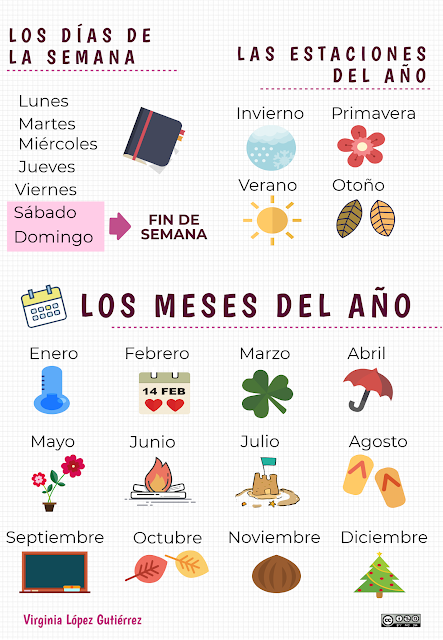 Tener – miećYo tengo – ja mam la estación del ano – pora rokula primavera -wiosnael verano-latoel otoño - jesieńel invierno – zimaEL MES - miesiącenero - styczeńfebrero - lutymarzo- marzecabril - kwiecieńmayo - majjunio - czerwiecjulio - lipiecagosto - sierpieńseptiembre - wrzesieńoctubre - październiknoviembre - listopaddiciembre - grudzień